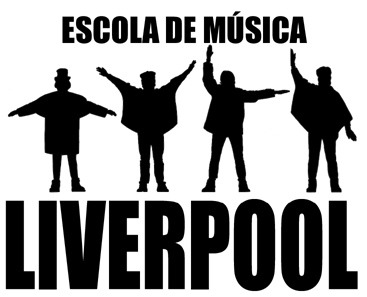    CURSO DE BATERIA           RELEASEUnidade Pirituba: Av. Paula Ferreira Alt. 2480 - PiritubaTel: 3999-2620/980977864                                 BATERIA     HISTÓRICO (Instrumento Bateria)A bateria é um instrumento que se consolidou na sua configuração habitual no século XX, pois, anteriormente a este século as peças da bateria eram tocadas em separados onde um percussionista tocava a caixa e outro o bumbo e outro os pratos. A partir da invenção do pedal de bumbo criado por Wiliiam F. Ludwing em 1910 foi possível que uma única pessoa tocasse sozinha o conjunto de peças que compõe a bateria que conhecemos. Valendo lembra que a criação da estante de caixa no ano de 1899 contribui também par a possibilidade de as peças serem tocadas por um único percussionista. O jazz é o estilo musical que está diretamente ligado ao surgimento da bateria, visto que era o ritmo que predominava na época em que se configurou tal instrumento, logo os EUA é o país que deu origem a bateria sendo até hoje referencia para estudos, métodos entre outros em se tratando do instrumento abordado. CARACTERÍSTICAS  (Instrumento Bateria)A bateria é um instrumento formado por um conjunto de tambores, pratos e alguns acessórios com o pedal de bumbo que são tocados por um único percussionista com o auxilio de baquetas ou vassourinhas ou bilros. A configuração básica da bateria é composta por uma caixa de 14 “ que pode ser de madeira ou mesmo de alumínio, dois tons sendo um de 12” e o outro de 13”, um surdo de 16” e um bumbo de 22”; bem como um jogo de pratos que ainda em uma configuração padrão reúnem um prato de 16” denominado prato de ataque (crash), outro prato de 20” agora este chamado de prato de condução (ride)  e por fim o par de chimbal de 14”, também conhecido como pratos para conduzir, além de acessórios como o pedal de bumbo, estantes de caixa, prato, chimbal etc.  Não podemos esquecer sobre a enorme variedade de tamanhos, modelos, espécies de tambores e pratos e acessórios que se-pode encontrar em lojas de instrumentos musicais, sendo assim, a configuração citada no paragrafo anterior refere-se à configuração mais comum podendo existir muitas outras.ESCOLA DE MÚSICA LIVERPOOLA escola de música LIVERPOOL está em funcionamento desde o ano de 2000 e vem formando bateristas ao longo deste período possibilitando que os alunos que aqui estudam ou estudaram possam desempenhar trabalhos em bares, igrejas, bandas, e em alguns casos até mesmo lecionar. Tudo isso com muita qualidade, pois a escola proporciona um ensino completo com diversos métodos e apostilas, áudio e vídeos buscando abordar todas as técnicas, estilos e matérias existentes para o aprendizado do aluno.   PROFESSOR /CORDENADOR ARI LUISO professor Ari já lecionava aos 17 anos de idade e hoje está com 35 anos.  Está na escola desde sua fundação no ano de 2000 e foi responsável pela criação do curso de bateria existente na escola, buscou abordar todas as matérias e técnicas existentes sobre o instrumento. Já ensinou centenas de alunos durante esses anos e busca formar bateristas com o máximo de qualidade abordando leitura musical, percepção rítmica, transcrição de musicas, desenvolvimento em grupo além de todas as técnicas próprias da bateria. O referido professor além de baterista também é pianista, sendo que começou os seus estudos com aulas de violão. Estudou desde os 14 anos de idade com vários professores conceituados no mundo da música, podendo-se citar Vera Figueiredo (Bateria), Liliana Bollos (Piano) entre outros. Desde então vem aprimorando cada vez mais seus conhecimentos e métodos de aula para assim proporcionar sempre um melhor aprendizado para os alunos.             MÓDULOS                         (CURSO BATERIA)1º MODULO: BÁSICO                                               Apostilas      1. Introdução à Bateria I - (aborda leitura inicial em conjunto com os padrões básicos e iniciando os estilos Rock, Pop, Balada, Sertanejo, gospel, Punk, Hard core, entre outros. Também está contido na apostila o desenvolvimento de pulsações e viradas).1.1.  (3 a 4 músicas à escolha do aluno, levando em consideração o módulo em      questão).      2. Introdução à Bateria II - (aborda ainda a leitura, mas agora já contendo alguns contratempos, o que irá aprimorar ainda mais os estilos Rock , Pop, Balada, Sertanejo, gospel, Punk, Hard core, entre outros).2.1 (3 a 4 músicas à escolha do aluno, levando em consideração o modulo em        questão).    3. Leitura semicolcheia I – Terceira apostila do curso é a primeira de três em que se considera a base da leitura musical, sendo que após o aprendizado dessas três apostilas o aluno estará apto a iniciar os estudos em qualquer estilo ou técnica existente, sendo que o mesmo poderá fazer a escolha a qual  estilo ou técnica que mais lhe interessar.3.1 (3 a 4 músicas à escolha do aluno, ou elaboração do 1 solo de Bateria aplicando toda matéria aprendida até o momento).    4. Leitura semicolcheia II – segunda apostila das três que completam a base de leitura para assim ser possível aprender qualquer estilo ou técnica, diferente da leitura semicolcheia parte I, essa contem padrões mais elaborados com maior numero de pulsação proporcionado uma melhor coordenação, percepção rítmica e independência. 4.1 (3 a 4 músicas à escolha do aluno, ou elaboração do 2º solo de Bateria, e/ou pratica de grupo para adquirir melhor percepção musical e coordenação).     5. Leituras Semicolcheia III (Contratempo) - Trata-se da apostila que fecha o conjunto das três que compõem  a base da leitura musical, a partir desta apostila cria-se a capacidade de estudar de forma completa estilos como: Jazz, Samba, ritmos Brasileiros Salsa, ritmos cubanos, Marcha, Reagge, Soul, fusion,  e todos existentes; bem como cria-se a capacidade de desenvolver  todas as técnicas da Bateria, não haverá limites para o aluno apenas é preciso desenvolver e aprender as características de cada estilo ou técnica.2º MODULO: INTERMEDIÁRIO I     6. Velocidade – após o aluno ter aprendido a base da leitura para bateria, é necessário desenvolver a técnica em que proporciona uma melhor qualidade para tudo o que o aluno venhatocar, trata-se da velocidade. Existem diversos exercício que tornam esse desenvolvimento gradativo e agradável, está parte do segundo modulo desenvolve e oferece isso.        7. Acentuação e Tap – Técnica de extrema importância devido ao fato de que se aplica em musicas, groove e viradas em diversos estilos e ritmos, será desenvolvido o controle em acentuar e manter a baqueta próxima da pela a qual se denomina “TAP”.                      7.1  (O aluno aprenderá algumas músicas com a técnica em questão).   8. Abertura de Chimbal – nesta apostila o aluno desenvolverá todas as possibilidades de abertura de chimbal, pois é  preciso saber corretamente em que parte do tempo está abrindo o chimbal para assim obter o efeito desejado. Técnica que se aplica a todos os estilos sendo que alguns como o Fusion, Funk (americano),  samba , jazz entre outros  se utilizam da técnica em questão com mais frequência.              8.1  (O aluno aprenderá algumas músicas e grooves com a técnica em questão).   9. Blues 12/8, 6/8 – Estilo que requer uma formulação de compasso diferente dos estilos estudados anteriormente, trata-se da formula de compasso 12/8 ou 6/8 denominado compasso composto. Nessa apostila além de o aluno aprender o compasso 12/8 e 6/8 e ainda suas principais células, também se aprofundará no estilo Blues, com muitas variações de padrões e viradas. O aluno poderá dizer com propriedade que conhece e desempenha o estilo blues com qualidade e eficiência.              9.1 (será desenvolvido um solo no estilo estudado e ocorrerá o aprendizado de 2  ou mais músicas em estilo blues).3º MODULO:   INTERMEDIÁRIO II    10. Tercina na Colcheia – técnica muito interessante onde se coloca tercinas no meio de padrões de compasso 4/4, são as chamadas “Ghost Notes”, sendo que realizando quiálteras onde uma célula rítmica tercinária e introduzida em tempos de um compasso 4/4.      11. Rudimentos – Técnica de extrema importância para o Baterista. São vários os rudimentos, todos são decorrentes dos rudimentos com denominação “PAPA MAMA” (ROLL RUDIMENTS),“ PARADIDDLE’, (DIDDLE  RIDIMENTS) “DRAG” (DRAGS RUDIMENTS) , “FLAM” ,(FLAM RUDIMENTS). É necessário que o aluno aprenda tal matéria pelo fato de que proporciona um aprimoramento de sua técnica, pois os rudimentos produzem um efeito diferente para as viradas e grooves o que não ocorre quando essas viradas e grooves são realizadas com a técnica   apenas alternando as mãos. São usados tais rudimentos para se obter uma maior velocidade em ritmos que necessita de tal requisito, tais como o Rock, jazz, samba entre outros.             11.1 (O aluno aprenderá algumas músicas e grooves com a técnica em questão ou de acordo com a escolha do aluno desenvolverá solo utilizando os rudimentos).   12. Pedal Duplo – Muito utilizado no estilo Rock e seus estilos decorrentes, entretanto pode ser usada também em estilos diversos. Consiste em tocar o bumbo com dois pedais utilizando os pés direito e esquerdo, lembrado que para desenvolver e tocar o pedal duplo podemos utilizar das mesmas técnicas de mãos, inclusive os rudimentos podem ser utilizados, adaptando todas as técnicas para o pedal duplo.   13. Regge – estilo musical que merece ser estudado separadamente devido a ter em alguns padrões a pronuncia ritma e conter alguns contratempos. Nesta parte do modulo 3º o aluno aprenderá não apenas padrões de Regge, mas sim todo os seu fundamentos e variações.           13.1 (O aluno aprenderá duas ou três músicas do estilo Regge).     4º MODULO:  AVANÇADO I     14. Samba - Um dos estilos musicais que mais exige coordenação e conhecimento musical, podemos dizer um dos estilos mais difíceis de tocar na bateria.  Será abordado sua base, variações e muitos grooves e viradas. O aluno estará apto a realizar trabalhos em banda ou grupo de samba, após completar esta etapa.               14.1 (Após o aluno aprender realmente o samba será desenvolvido duas ou três musica do estilo samba).    15. Ritmos Brasileiros – Muitos dos ritmos brasileiros se assemelham ao ritmo do samba, logo após o aluno ter cumprido o programa de aprendizado do estilo Samba será abordado os ritmos Brasileiros.             15.1 (o aluno tocará duas ou três músicas com ritmos brasileiros).     16.  Jazz – outro ritmo que exige do aluno um bom conhecimento teórico e prático, muita coordenação e independência ritma. O Jazz é um estilo musical de certa complexidade ritma, ao aluno será apresentado e ensinado a ele os fundamentos e base rítmica do Jazz, terá que desenvolver muitos Grooves e viradas, exercícios para assim dominar tal ritmo.             16.1 (o aluno tocará algumas músicas em Jazz, bem como elaborará um solo usando as bases do estilo).     5º MODULO: AVANÇADO II      17.  Desenvolvimento de células complexas – nesta parte do curso o aluno aprenderá a desenvolver e tocar células complexas onde conhecerá as células em que são composta de 5,6, 7, 8, 9, 10, 11, ou até 12 notas em um único tempo, são as quiálteras. Também terá que desenvolver as várias possibilidades rítmicas possíveis tendo como parâmetro a base da leitura musical abordadas no primeiro módulo, aprenderá as “DOBRADAS RITIMAS”.      18.  Transcrição Musical – o aluno com um vasto conhecimento ritmo e musica estará apto a transcrever as músicas ou grooves, não apenas “tirar de ouvido”, mas sim identificar as células rítmicas e escrever em pauta, demonstrará ai que está caminhando para um nível profissional.6º MODULO: PROFISSIONAL   19. Teoria Avançada – será apresentada ao aluno toda teoria rítmica existente para assim entender e aperfeiçoar o que aprendeu até o momento.  20. Ritmos complexos – o aluno terá conhecimento da maioria dos ritmos, os mais importantes e complexos de cada estilo musical.   